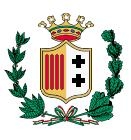 CITTA’ METROPOLITANA DI REGGIO CALABRIASettore  11 -   VIABILITA’ -Servizio mobilita’, trasporti, itsAl Dirigente del Settore 11Piazza Castello (Ex Compartimento FF. SS.)
89125 -  Reggio CalabriaATTENZIONE: QUESTO MODULO CONTIENE AUTOCERTIFICAZIONI RESE AI SENSI DEGLI ART. 46 E 47 DEL D.P.R.28 DICEMBRE 2000 N. 445 (TESTO UNICO SULLA DOCUMENTAZIONE AMMINISTRATIVA).CON LA FIRMA DEL PRESENTE MODELLO IL SOTTOSCRITTORE DICHIARA DI ESSERE CONSAPEVOLE  DELLE SANZIONI PENALI E AMMINISTRATIVE PREVISTE DALL’ART.  75 E 76 DEL T.U. IN CASO  DI  DICHIARAZIONI FALSE , FALSITA’ NEGLI ATTI, USO ED ESIBIZIONE DI ATTI FALSI O CONTENENTI DATI NON RISPONDENTI A VERITA’. NONCHE’ DI RENDERE I DATI SOTTO LA PROPRIA RESPONSABILITA’, CONSAPEVOLE CHE L’AMMINISTRAZIONE PROCEDERA’ AI CONTROLLI PREVISTI DALL’ART.71 DELT.U..  DATI DEL RICHIEDENTE - (da compilarsi a cura del Legale rappresentante del Consorzio) Il sottoscritto _________________________________________________________________________ consapevole delle responsabilità conseguenti alle dichiarazioni mendaci o alle false attestazioni e dei loro effetti, fra cui, oltre quelli di natura penale, l’adozione del divieto di prosecuzione dell’attività e la fissazione, qualora sia possibile, di un termine per la conformazione dell’attività alla normativa vigente, fermo restando che, nel caso che il termine non sia rispettato, verrà disposto definitivamente il divieto della prosecuzione dell’attività, (artt. 75-76 DPR 445/2000, art. 19 L. 241/90)2,                                                       nato a ________________________________________________________ il _______________________ residente a__________ _______________________ _________via_______________________________________ n _______ CAP _________in qualità di Legale Rappresentante del Consorzio denominato_______________________ con sede legale in ____________________________________ via ______________________________ n. ___ C.A.P ____________ Codice Fiscale ____________________________ cell. ____________________________ __________PEC __________________________________________ e-mail ______________________________________ iscritta al Registro delle Imprese CCIAA di ______________________N. _____________________titolare del Centro di Istruzione Automobilistica sotto indicato, DICHIARA  di voler cessare l’attività del Centro di Istruzione Automobilistico denominato “___________________________________________________________________”sito nei locali posti nel Comune di _________________________________________________________Via / Piazza ____________________________________________n_________ Cap_________ tel. __________________ fax _____________________ e-mail_______________________________pec _______________________di cui sirestituisce atto di riconoscimento prot. n. _____________ del _________________ che verrà revocato con efficacia immediata4 – - ai sensi dell'art. 21 bis L.241/19905 in quanto la rinuncia all'esercizio dell'attività comporta la cessazione degli effetti dell'atto stesso di aver smarrito l'atto di riconoscimento del Centro di Istruzione Automobilistico (in caso di furto smarrimento /deterioramento allegare copia autentica della denuncia effettuata all’autorità competente DICHIARA inoltre SOTTO LA PROPRIA RESPONSABILITA’ai sensi degli artt. 46 e 47 del DPR 445/20006 quanto segue:di essere a conoscenza che la variazione di cui alla presente SCIA  può avere efficacia immediata7 senza necessità di ulteriori adempimenti8;di provvedere, nei termini di legge, agli eventuali adempimenti presso la locale CCIAA se ricorre il casorelativamente alla cessazione dell’attività del Centro di Istruzione Automobilistico e agli altri adempimenti previsti dalla legge.ORGANICOl'impresa suddetta provvede alla restituzione delle tessere rilasciate a suo tempo (se ricorre il caso) al personale in organico vale a dire per i sigg.1. nome ___________________ cognome ___________________ qualifica ______________________*2. nome ___________________ cognome ___________________ qualifica ______________________*3. nome ___________________ cognome ___________________ qualifica ______________________*4. nome ___________________ cognome ___________________ qualifica____________________; (*specificare se: Responsabile del Centro, Insegnante di Teoria, Istruttore di guida)( allegare copia dei tesserini, in caso di furto o smarrimento, allegare dich.ne sost.di atto notorio )PARCO VEICOLAREl'impresa ha provveduto ad avviare la procedura di vendita (V) / demolizione (D) dei veicoli e ha provveduto alloscollaudo dei doppi comandi per il seguente parco veicolare:marca ______________ tipo _____________ targa _____________ tipologia _______ (*)       V      Dmarca ______________ tipo _____________ targa _____________ tipologia _______ (*)       V       Dmarca ______________ tipo _____________ targa _____________ tipologia _______ (*)       V       Dmarca ______________ tipo _____________ targa _____________ tipologia _______ (*)       V       Dmarca ______________ tipo _____________ targa _____________ tipologia _______ (*)       V       Dmarca ______________ tipo _____________ targa _____________ tipologia _______ (*)       V       D(*) specificare se auto10/moto/autobus ecc..DATI  RELATIVI  AI  LOCALIl’impresa titolare dell'attività del Centro di Istruzione Automobilistico, per quanto riguarda i locali, provvede allosgombero degli stessi dalle attrezzature e degli arredi ed alla rimozione di tutte le insegne inerenti l’attività delCentro stessoREGISTRO  DI  ISCRIZIONE  ED ALLIEVIgli allievi iscritti al Centro di Istruzione Automobilistico di cui alla presente DIA hanno regolarmente concluso icorsi per il conseguimento della patente di guida richiesta pertanto si provvede al deposito del Registro diIscrizione per le operazioni di chiusura dello stessooppuredi aver provveduto per gli allievi iscritti al Centro di Istruzione Automobilistico per i qual i non si è ancora conclusoil corso per il conseguimento delle patente di guida ad una nuova iscrizione presso il Centro di IstruzioneAutomobilistico denominato ______________________________________________________________ e sitaa ___________________________________________ provvedendo al cambio codice senza oneri economiciaggiuntivi per gli allievi-(in tale caso allegare elenco degli allievi trasferiti sottoscritto per accettazione dal Centrodi Istruzione Automobilistico subentrante rappresentata dal legale rappresentante / titolare e per il quale occorreallegare fotocopia del documento di riconoscimento in corso di validità)4 Per efficacia immediata si intende dalla data di presentazione della presente SCIA attestata dalla data di protocollazione5 L. 241/1990 Art. 21-bis (Efficacia del provvedimento limitativo della sfera giuridica dei privati). Il provvedimento limitativo dellasfera giuridica dei privati acquista efficacia nei confronti di ciascun destinatario con la comunicazione allo stesso effettuata anchenelle forme stabilite per la notifica agli irreperibili nei casi previsti dal codice di procedura civile. Qualora per il numero deidestinatari la comunicazione personale non sia possibile o risulti particolarmente gravosa, l'amministrazione provvede medianteforme di pubblicità idonee di volta in volta stabilite dall'amministrazione medesima. Il provvedimento limitativo della sfera giuridicadei privati non avente carattere sanzionatorio può contenere una motivata clausola di immediata efficacia. I provvedimenti limitatividella sfera giuridica dei privati aventi carattere cautelare ed urgente sono immediatamente efficaci.6 Resta ferma l’applicazione delle sanzioni penali di cui al comma 6 dell’art. 19 (richiamato alla nota 1), nonché di quellespecificamente previste dal testo unico di cui al D.P.R. 28 dicembre 2000, n. 445.7 Per efficacia immediata si intende dalla data di presentazione della presente SCIA attestata dalla data di protocollazione8 Ai sensi dell’art. 19 comma 2 della L. 7/8/90 n.241, come modificata da ultimo dalla Legge 122/2010: di ciò verrà data notiziaall’Impresa mediante specifica comunicazione, verificata dall’Ufficio competente la completezza della documentazionepresentata.Riepilogo degli allegati:Documento di identità del legale rappresentante del Consorzio;Atto di riconoscimento del Centro di Istruzione Automobilistico; n.___tesserini in restituzione;deposito del registro per operazioni di chiusura/o elenco degli allievi trasferiti ad altro centro d’istruzione automobilistico;INFORMATIVA AI SENSI DEL DECRETO LEGISLATIVO N. 196/2003 (Codice in materia di protezione dei dati personali) I dati personali contenuti nella presente domanda sono raccolti e conservati presso gli archivi cartacei o informatizzati della – Città Metropolitana di Reggio Calabria  – Settore Viabilià -Trasporti – Catasto Strade – Piazza Castello ( Ex Compartimento FFSS) 89125 Reggio Calabria, secondo le prescrizioni previste dal D.Lgs. 30/06/2003 n. 196. Per esigenze organizzative interne, i dati potranno essere consegnati tra le sedi della Città Metropolitana, anche senza comunicazione esplicita all'impresa. Il conferimento dei dati è obbligatorio e gli stessi saranno utilizzati per il conseguimento di finalità istituzionali proprie della Città Metropolitana in materia ed, in particolare, per l’espletamento del procedimento amministrativo per cui essi sono stati forniti, nonchè per gli adempimenti ad esso connessi. I dati conferiti potranno essere comunicati e diffusi anche per via telematica, per le stesse finalità di carattere istituzionale, comunque nel rispetto dei limiti previsti dal D.Lgs. 196/2003Li, ____________________                                                                                                 Firma___________________________________________________                                                                                                                                                                  (firma per esteso e leggibile)___________ La sottoscrizione dell’istanza e delle dichiarazioni sostitutive allegate, rese ai sensi degli artt. 46 e 47 del DPR 28/12/2000 n. 445 non è soggetta ad autenticazione quando la firma viene apposta in presenza del dipendente addetto, previa esibizione di valido documento di identità del sottoscrittore. In alternativa, l’istanza può essere anche spedita per mezzo del sistema postale e deve essere accompagnata dalla fotocopia (fronte retro) leggibile di valido documento di identità._____________________________________________________________________________________________________________________